для реализации  адаптированной программы для детей с умственной отсталостью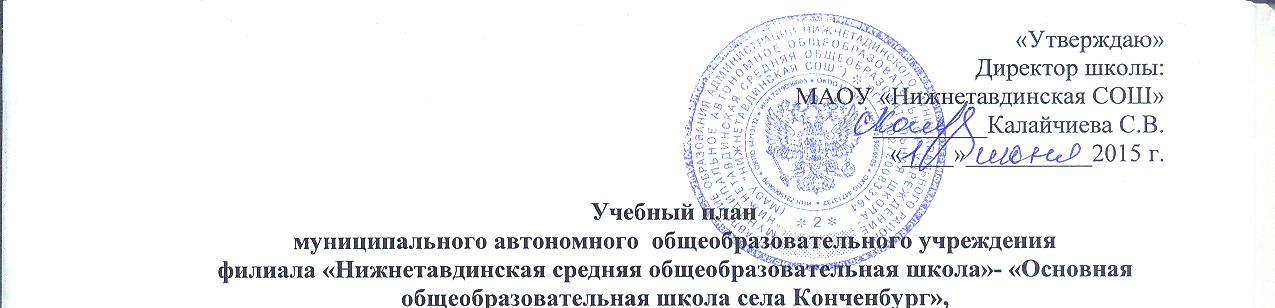 в условиях общеобразовательных классов на 2015-2016 учебный годкомплектование классов	Индивидуальные и групповые коррекционные занятияПОЯСНИТЕЛЬНАЯ ЗАПИСКАк  учебному плану муниципального автономного общеобразовательного учреждения филиала «Нижнетавдинская средняя общеобразовательная школа»- «Основная общеобразовательная школа села Конченбург», для реализации  адаптированной программы для детей с умственной отсталостьюв условиях общеобразовательных классов, на 2015-2016 учебный годУчебный план для детей с умственной отсталостью (VIII вид), обучающихся по специальной (коррекционной) программе в условиях общеобразовательного класса составлен  на основе следующих нормативно-правовых  документов:Федеральный закон «Об образовании в Российской Федерации» от 29.12.2012 № 273-ФЗ;Федеральный закон «Об основных гарантиях прав ребёнка в Российской Федерации» от 24.07.1998 № 124 – ФЗ (в ред. Федеральных законов от   03.12.2011 N 378-ФЗ);Федеральный закон «О защите детей от информации, причиняющей вред их здоровью и развитию» (в ред. Федерального закона от 28.07.2012 N 139-ФЗ;Закон Тюменской области от 28.12.2004 № 328 «Об основах функционирования образовательной системы в Тюменской области» (в ред. от 07.06.2012 г.);Закон Тюменской области «О социальной поддержке отдельных категорий граждан в Тюменской области» Принят областной Думой 28 декабря 2004 года № 331 (в ред. Законов Тюменской области от 11.07.2012 N 58);Указы Президента РФ и постановления Правительства Российской ФедерацииКонцепция общенациональной системы выявления и развития молодых талантов (Утверждена Президентом РФ 3 апреля 2012 года);Указ Президента РФ «О национальной стратегии действий в интересах детей на 2012- 2017 годы» от 01.07.2012 № 761;Указ Президента РФ «О стратегии государственной национальной политики Российской Федерации на период до 2025 года» от 19 декабря 2012 года № 1666;Постановление Правительства РФ от 5 октября . N 795 «О государственной программе "Патриотическое воспитание граждан Российской Федерации на 2011 - .г." (в ред. Постановления -Правительства РФ от 06.10.2011 N 823);Постановление Главного Государственного санитарного врача Российской Федерации «Об утверждении СанПин 2.4.2.2821-10 «Санитарно- эпидемиологические требования к условиям и организации обучения в общеобразовательных учреждениях» от 29.12.2010 № 189, (зарегистрировано в Минюсте Российской Федерации 03.03.2011 № 19993); Постановление Правительства РФ от 11.01.2006 г. №7 об утверждении Федеральной целевой программы «Развитие физической культуры и спорта в Российской Федерации на 2006 – 2015 годы»;  Приказы Министерства образования и науки Российской Федерации:Приказ Министерства образования и науки Российской Федерации от 01.02.2012 г.  № 74 «О внесении изменений в федеральный базисный учебный план и примерные учебные планы для образовательных учреждений Российской Федерации, реализующих программы общего образования, утвержденные приказом Министерства образования Российской Федерации от 9 марта . № 1312»;Письмо Департамента общего образования Министерства образования и науки Российской Федерации от 12 мая 2011 года № 03-296 «Об организации внеурочной деятельности при введении федерального государственного образовательного стандарта общего образования»; Примерная основная образовательная программа начального общего образования (официальный сайт  Министерства образования и науки Российской Федерации standart.edu.ru);Приказ Министерства образования и науки Российской Федерации от 30 августа . N 889 “О внесении изменений в федеральный базисный учебный план и примерные учебные планы для образовательных учреждений Российской Федерации, реализующих программы общего образования, утвержденные приказом Министерства образования Российской Федерации от 9 марта . N 1312 «Об утверждении федерального базисного учебного плана и примерных учебных планов для образовательных учреждений Российской Федерации, реализующих программы общего образования»;Приказ Министерства образования и науки Российской Федерации от 03.06.2011 г. № 1994 «О внесении изменений в федеральный базисный учебный план и примерные учебные планы для образовательных учреждений Российской Федерации, реализующих программы общего образования, утвержденные приказом Министерства образования Российской Федерации от 9 марта . № 1312» (официальная публикация: «Вестник образования России» № 13, июль .);Приказ Министерства образования РФ, Министерства здравоохранения РФ, Государственного комитета РФ по физической культуре и спорту, Российской Академии образования от 16.07.2002 г. №2715/227/166/19 «О совершенствовании процесса физического воспитания в образовательных учреждениях Российской Федерации»;Приказ Министерства образования и науки Российской Федерации от 19  декабря .  № 1067 (зарегистрирован Министерством юстиции Российской Федерации 20февраля 2013г., регистрационный N 26755) «Об утверждении федеральных перечней учебников, рекомендованных (допущенных) к использованию в образовательном процессе в образовательных учреждениях, реализующих образовательные программы общего образования и имеющих государственную аккредитацию  на 2013-2014 учебный год»; Приказ Министерства образования от 10 апреля 2002г.№29/2065-п «Об утверждении учебных планов специальных (коррекционных) образовательных учреждений для обучающихся, воспитанников с отклонениями в развитии».Инструктивно-методические письма Министерства образования и науки Российской Федерации, Правительства Тюменской областиПисьмо Министерства образования и науки России от 19.11.2010 № 6842-03/30 «О введении третьего часа физической культуры в недельный объем учебной нагрузки обучающихся в общеобразовательных учреждениях»;Письмо  от 08.10.2010 г. № ИК – 1494/19 «О введении третьего часа физической культуры», приложение «Методические рекомендации  о введении третьего часа физической культуры  в недельный объём учебной нагрузки обучающихся общеобразовательных учреждений Российской Федерации»;Письмо Министерства образования и науки РФ от 28.04.2003 г. №13-15-86/13 «Об увеличении двигательной активности обучающихся в общеобразовательных учреждениях». ОВД № 19 – Письмо Министерства образования РФ от 31.10.2003 г. № 13 – 15 -263/123 «Об оценивании и аттестации учащихся, отнесенных по состоянию здоровья к специальной медицинской группе для занятий физической культурой; Письмо Департамента государственной политики в образовании  Министерства образования и науки Российской Федерации от 04.09.2006 г № 03-1774 о проведении Олимпийского урока;Распоряжение Правительства Тюменской области от 05.10.2010 №1450-рп «О Плане действий по модернизации общего образования в Тюменской области на 2011 2015 годы, направленных на реализацию национальной образовательной инициативы «Наша новая школа»;Письмо Департамента образования и науки Тюменской области «О формировании учебных планов на 2015-2016 учебный год» от 14.05.2014  № 3437;Информационное письмо управления образования администрации Нижнетавдинского муниципального  района от  15.05.2014г  № 471 «О формировании учебных планов  на 2014-2015 учебный год»;29.    Решение Управляющего совета муниципального автономного общеобразовательного   учреждения   «Нижнетавдинская  средняя общеобразовательная школа», (протокол №5 от 28.05.2014г.) 30. Решение психолого-медико-педагогического консилиума муниципального автономного общеобразовательного учреждения «Нижнетавдинская  средняя общеобразовательная школа»  (протокол № 6 от  25.05.2015г ).31.  	Решение педагогического совета муниципального автономного общеобразовательного учреждения «Нижнетавдинская  средняя общеобразовательная школа»  (протокол №9 от  28.05.2015г ).	Учебный план для данной категории обучающихся разработан на основе Базисного учебного плана специальных (коррекционных) общеобразовательных школ VIII вида, утвержденного Минобразованием России (приказ от 10.04.02 № 29/ 2065 - и); в соответствии с действующими Санитарными правилами СП 2.42.2821-10  «Санитарно-эпидемиологические требования к условиям и организации обучения в общеобразовательных учреждениях». 	Школа работает в режиме 5 –дневной учебной недели. Продолжительность учебного года и уроков составляет 4-9 классах - 34 учебных недели, 45мин. Продолжительность обучения в начальной школе составляет 4 года, в основной школе-5 лет.        При обучении учащихся с 1 по 9 класс реализуются программы для специальных (коррекционных) образовательных учреждений VIII вида под редакцией В.В. Воронковой.     Исходя из основной цели обучения детей с умственной недостаточностью, общеобразовательная и трудовая подготовка учащихся направлена на коррекцию познавательной деятельности, формирование положительных личностных качеств, социальную адаптацию и реабилитацию.         В 4 классе  интегрированного обучения осуществляется начальный этап обучения, на котором общеобразовательная подготовка  сочетается с коррекционной и пропедевтической работой.В 8 классе продолжается обучение общеобразовательным предметам и вводится трудовое обучение.     В 4 классе из традиционных обязательных предметов изучаются:  русский язык  (чтение и развитие речи, письмо и развитие речи), математика, окружающий мир, изобразительное искусство, музыка, осуществляется физическое воспитание, трудовое обучение. В связи с переходом на федеральные государственные общеобразовательные стандарты нового поколения в 4 классе изучается предмет «Основы религиозных культур и светской этики» Обучение ведется по модулю «Основы светской этики», который был выбран родителями.             В 8  классе из традиционных обязательных учебных предметов изучаются: русский язык (чтение и развитие речи, письмо и развитие речи), математика. Биология, история, география, интрегрированно изучаются по одному часу, осуществляется физическое воспитание, профессиально-трудовое обучение.             Специфические коррекционные предметы: развитие речи и социально-бытовая ориентировка (далее СБО).           К индивидуальным коррекционным занятиям относятся дополнительные занятия по общеобразовательным предметам «Математика», «Письмо и развитие речи», «Изобразительное искусство», «Музыка». На проведение данных занятий отводятся часы  во вторую половину дня. Продолжительность занятий  по педагогической коррекции :- 4 классы -  по 2 часа на предметы «Письмо и развитие речи» и  «Математика», «Изобразительное искусство» - 1 час  и «Музыка» - 1 час в неделю;            При организации интегрированного изучения общеобразовательных предметов и учебных курсов, предусмотренных специальной (коррекционной) программой VIII вида, учителя при формировании тематического планирования  учитывают приоритетные задачи включаемого курса и используют на уроке темы или задания, направленные на их выполнение. Разница в часах специальной (коррекционной) программы VIII вида и общеобразовательной программы зависит от специфических особенностей детей, связанных с заболеванием: медленный темп усвоения материала, недостаточная оперативная и долговременная память, низкий уровень логического мышления. Количество часов, отводимых на предметы, изучаемые по общеобразовательной и специальной (коррекционной) программе VIII вида, а также образовательные компоненты частично не совпадают.В связи с этим обучение детей по специальной (коррекционной) программе VIII вида в условиях общеобразовательного класса проходит по индивидуальному учебному плану и расписанию.Недостающие часы по специальной (коррекционной) программе компенсируются за счет изучения данных курсов в рамках других предметов общеобразовательной программы (как указано в учебном плане),  за счет не изучаемого по коррекционной программе  иностранного языка, химии.В 4 классе 1 час математики и 1 час  чтения и развития речи компенсируются за счет часов иностранного языка общеобразовательной программы. В 8 классе  дополнительные часы трудового обучения  складываются  из 3 часов иностранного языка , социально-бытовая ориентировка изучается за счет 1 часа физики.	Часы, перенесенные с одного предмета на другой, переходят в нагрузку учителю того предмета, на который они перенесены.	Интегрируемый подход в обучении детей по специальной (коррекционной) программе в условиях общеобразовательного класса рассчитан на учащихся, не имеющих проблем в поведении, связанных с заболеванием.классы12341-4567895-9всегоКол-во комплектовЧисло учащихся11112Образовательные области Образовательные компоненты (учебные предметы) Количество часов в неделюКоличество часов в неделюОбразовательные области Образовательные компоненты (учебные предметы) 48Инвариантная часть (федеральный компонент)Инвариантная часть (федеральный компонент)Инвариантная часть (федеральный компонент)Филология Письмо и развитие речи44Филология Чтение и развитие речи43Математика и информатикаМатематика45Общественно-научные предметыГеография1Общественно-научные предметыИстория  Отечества1Общественно-научные предметыОбществознание1Общественно-научные предметыОсновы религиозных культур и светской этики1-Общественно-научные предметыОкружающий мир1-Естественно-научные предметыБиология1Социально-бытовая ориентировка1ИскусствоМузыка и пение11ИскусствоИзобразительное искусство1Физическая культура и ОБЖФизическая культура 33ТехнологияТрудовое обучение /профессионально-трудовое обучение4      12Объем нагрузки при 5-дневной учебной неделе 2333Максимальный объем учебной нагрузки2333Коррекционные занятияКоличество часов в неделюКоличество часов в неделюПедагогическая коррекция: математика Письмо и развитие речиИзобразительное искусствоМузыка 2211итого6Трудовая практика в течении учебного года20